Расположено по адресуг. Чашники, ул. Октябрьская, 18 
Заведующийотделением:Закревская Марина Николаевна,каб. №3, тел. 6 22 50
Специалист по социальной работе:Хаменок Лилия Васильевна,каб. №3, тел. 622 50
Руководители кружков:Терешкова Анастасия Ивановна, каб. № 6Зуева Анастасия Григорьевна, каб. №6Подрез Татьяна Игоревна, каб.№8Дубинец Ольга Анатольевна, каб.№8Инструкторы по трудовой терапии:Дубинец Ольга Анатольевна, Зуева Анастасия ГригорьевнаОтделение дневного пребывания для инвалидов открыло свои двери в августе 2009 года. В настоящее время на обслуживании в отделении находится 65 граждан с ограниченными возможностями, из них 8 человек – выпускники ЦКРОиР.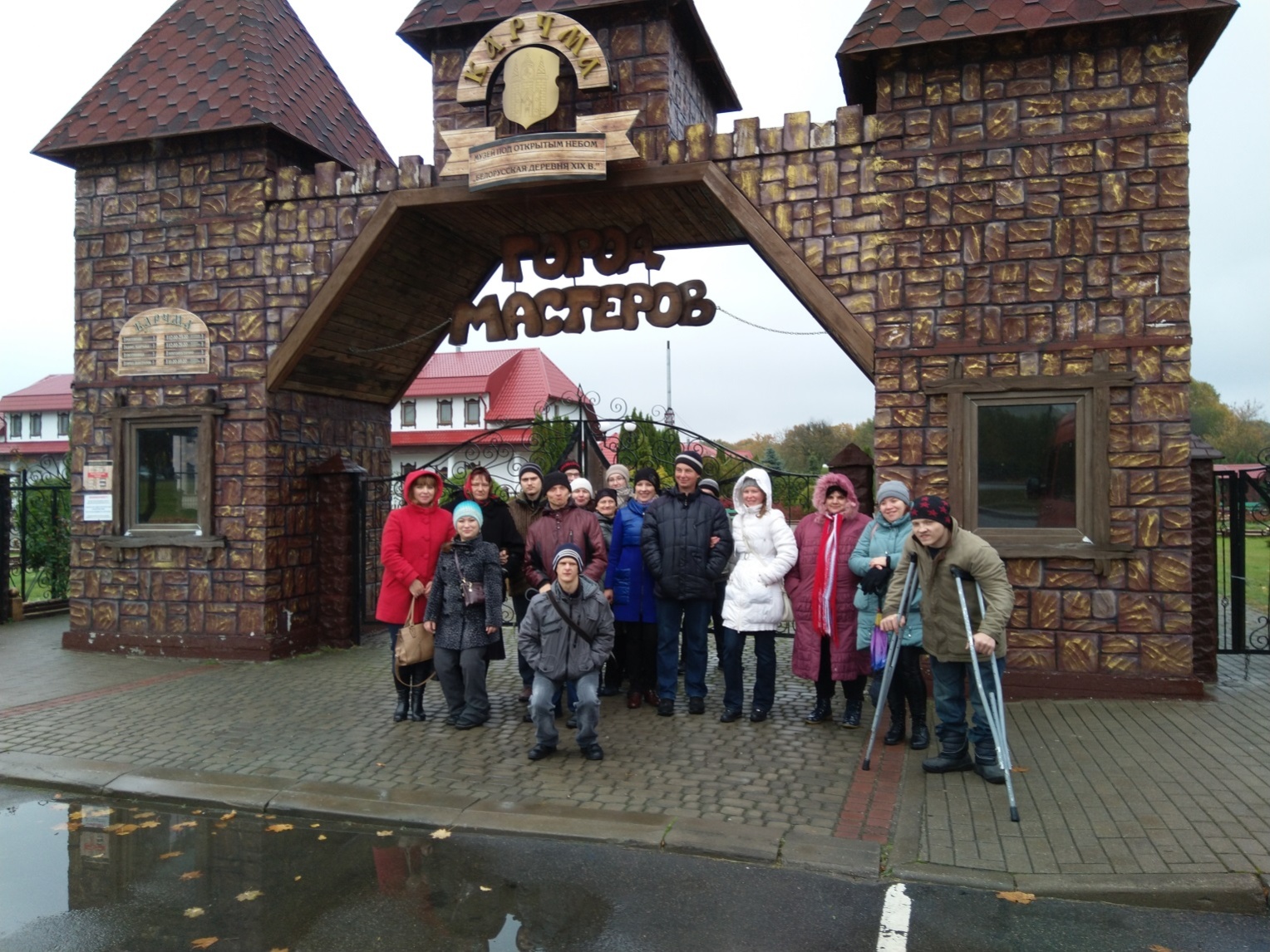 Основные направления деятельности отделения:
- оказание содействия в социально-бытовой, социально-трудовой, социально-психологической реабилитации в полустационарной форме социального обслуживания;-организация работы с родственниками инвалидов в целях организации преемственности реабилитационных мероприятий в семье;
- проведение реабилитации и адаптации инвалидов через организацию кружковой и клубной деятельности;- содействие инвалидам в восстановлении нарушенных или утраченных вследствие заболевания способностей к самообслуживанию, подготовка к самостоятельной жизни;-развитие и поддержание у инвалидов навыков поведения, самоконтроля, общения, приобретённых в ЦКРОиР; развитие творческих способностей и интересов;
- удовлетворение потребностей инвалидов в эмоционально-личностном общении.Прием в отделение дневного пребывания для инвалидов производится на основании следующих документов:1. Письменное заявление инвалида или его законных представителей;2. Документ, удостоверяющий личность;3.Документ установленного образца о праве на льготы, для граждан, относящихся к категории пользующихся льготой;4. Медицинская справка о состоянии здоровья, содержащая информацию о наличии  медицинских показаний и (или) отсутствии медицинских противопоказаний для оказания социальных услуг;5.Акт обследования материально-бытового положения гражданина;
6. Для выпускников ЦКРОиР – пакет сопроводительных документов, составляемый ЦКРОиР;7. Сведения о наличии (отсутствии) ухода за гражданином, обратившимся за оказанием социальных услуг, лицом, получающим пособие по уходу за инвалидом I группы либо лицом, достигшим 80-летнего возраста (запрашиваются Центром);8. Справка о месте жительства и составе семьи (запрашивается Центром);9.Договор между Центром и инвалидом (или его законным представителем);
	В отделении работают кружки и клубы, которые имеют различную направленность: двигательная реабилитация, социально-бытовая реабилитация, развитие трудовых навыков, художественное, декоративно-прикладное творчество, православная инициатива и др. Также работают 3 реабилитационно-трудовые мастерские:по изготовлению сувенирной продукции из бисера «Дорога в жизнь», изо льна и  льноволокна «Фантазия»,   по растениеводству и цветоводству «Во саду ли, в огороде».Виды дополнительных услуг, оказываемых отделением:- кратковременное освобождение родителей от ухода за ребенком-инвалидом;- услуга социальной передышки – «Гостиница выходного дня».	